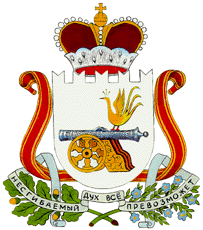 АДМИНИСТРАЦИЯ БЕРДНИКОВСКОГО СЕЛЬСКОГО ПОСЕЛЕНИЯГЛИНКОВСКОГО РАЙОНА СМОЛЕНСКОЙ ОБЛАСТИП О С Т А Н О В Л Е Н И Еот «29» марта  2018 г.                 № 13В целях приведения нормативного правового акта с действующим законодательством Российской ФедерацииАдминистрация Бердниковского сельского поселения  п о с т а н о в л я е т:             1. Внести изменения в Административный регламент по предоставлению муниципальной услуги «Предоставление информации об объектах учета, содержащихся в реестре муниципальной собственности Бердниковского сельского поселения Глинковского района Смоленской области, утвержденный постановлением Администрации Бердниковского сельского поселения Глинковского района Смоленской области от 20.09.2017г. № 53 следующие изменения:1)В пункт 2.6.3 добавить слова: «лицами, зарегистрированными в качестве индивидуальных предпринимателей»; 2)В пункте 2.4.1 слова «в течение 30 дней» заменить словами « в течение     10 дней».             2.Настоящее постановление подлежит официальному обнародованию.    3.Контроль за исполнением настоящего постановления оставляю за собой.Глава муниципального образованияБердниковского сельского поселения                                         Глинковского района Смоленской области                                      Г.Н.Рябенкова                                            О внесении изменений в  Административный регламентпо предоставлению муниципальной  услуги «Предоставление информации об объектах учета, содержащихся в реестре муниципальной собственности Бердниковского сельского поселения Глинковского района Смоленской области» (утв. Постановлением № 53 от 20.09.2017г.)